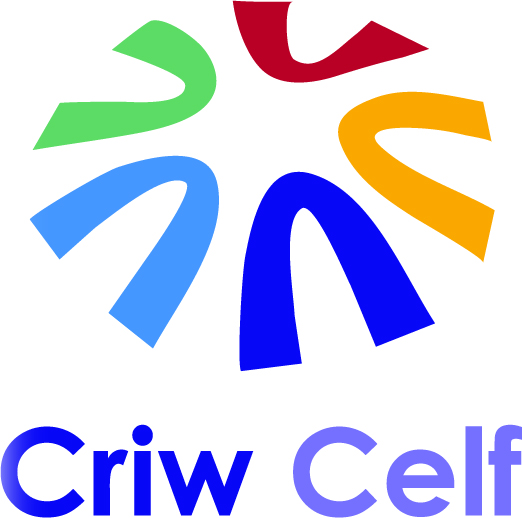 Ffurflen Archebu ▪ Booking Form Cyfarfod Blynyddol Partneriaid Cenedlaethol Annual National Partners Meeting10am-4pm ~ 28/06/2017Oriel Ynys Môn, Rhosmeirch, Llangefni, Ynys Môn / Anglesey LL77 7TQGwawr Wyn Roberts, Celfyddydau Cymunedol / Community Arts, Archifdy Caernarfon Archive, Cyngor Gwynedd Council, Stryd y Jêl / Shire Hall St, Caernarfon, Gwynedd, LL55 1SH,gwawrwynroberts@gwynedd.llyw.cymru Enw / NameSwydd Deitl / Job TitleSefydliad / OrganisationCyfeiriad / AddressRhif Ffôn / Phone NumberFfôn Symudol / Mobile E-bost / EmailGwefan / WebsiteA oes gennych anghenion ychwanegol? / Do you have any additional needs?A oes gennych unrhyw anghenion deietegol? / Do you have any dietary needs?Byddwn yn tynnu ffotograffau yn ystod y digwyddiad, rhowch wybod i ni os na hoffech gael eu cynnwys ynddynt ac atgoffwch aelod o staff ar y diwrnod / We will be taking photos to document the event please let us know if you do not want your photo taken and identify yourself to a staff member on the day